$IMG$
null
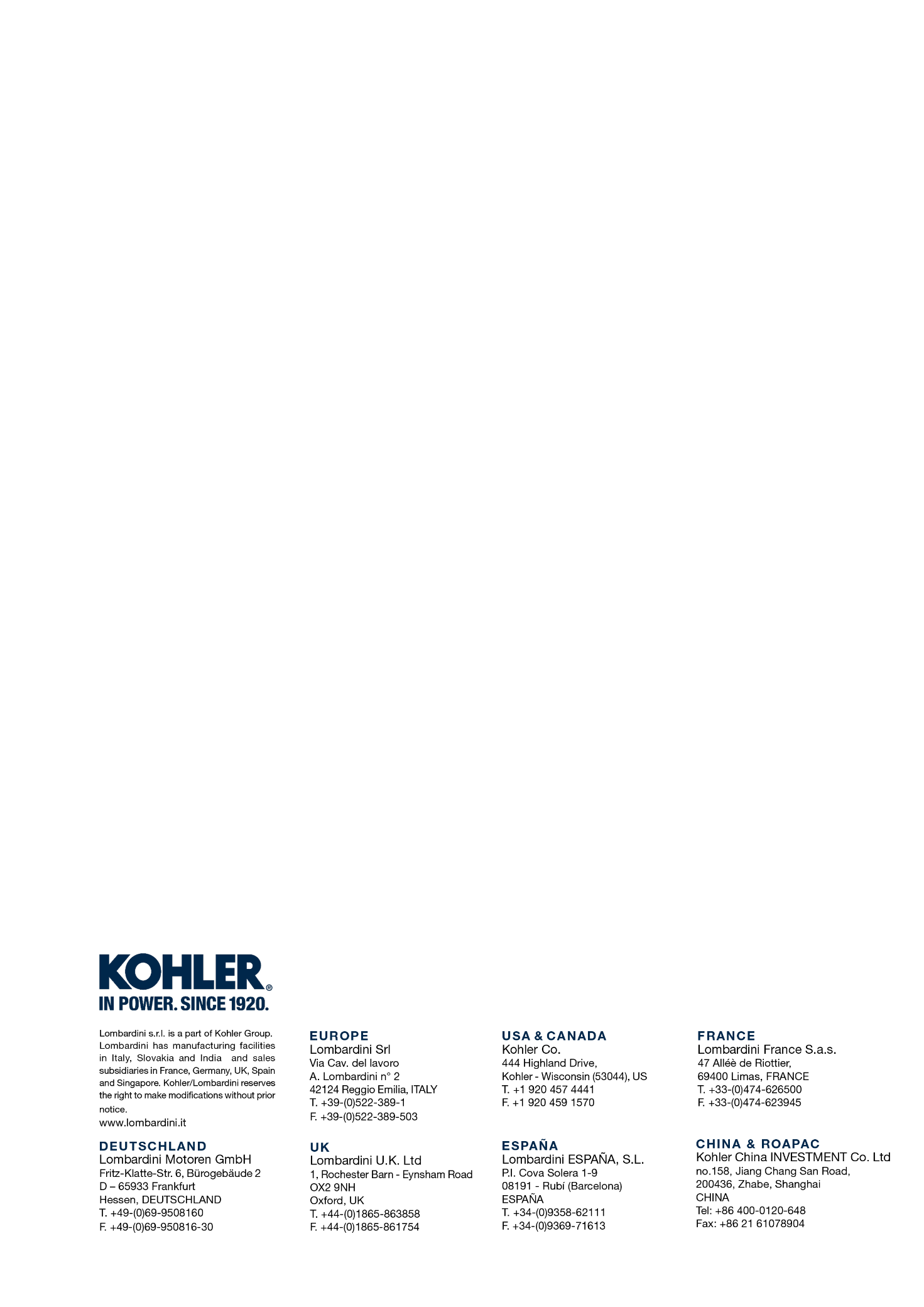 8LD 600-28LD8LD